       Eliberarea actului de identitate la schimbarea                              domiciliului                      Documente necesare:- cererea pentru eliberarea actului de identitate;- actul de identitate;- certificatul de naştere;- certificatul de căsătorie, în cazul persoanelor căsătorite sau al soţului supravieţuitor;-certificatul/hotărârea judecătorească de divorţ definitivă/irevocabilă, după caz; - certificatele de naştere ale copiilor cu vârsta de până la 14 ani, care îşi schimbă domiciliul împreună cu solicitantul actului de identitate;- extrasul de carte funciară sau documentul cu care se face dovada adresei de domiciliu, precum şi, după caz, cel cu care se face dovada adresei de reşedinţă; extrasul de carte funciară trebuie să fie obţinut cu cel mult 30 de zile anterior datei depunerii cererii;- documentul cu care face dovada achitării contravalorii actului de identitate.Declaraţia de primire în spaţiu poate fi dată cu cel mult 90 de zile înainte de data depunerii cererii pentru eliberarea actului de identitate la notarul public din ţară ori în faţa poliţistului din structurile teritoriale ale Poliţiei Române şi, cu cel mult 6 luni înainte de această dată, la misiunea diplomatică sau oficiul consular de carieră al României din străinătate ori la autorităţile străine competente. În acest ultim caz, declaraţia de primire în spaţiu va fi prezentată tradusă şi legalizată potrivit normelor legale în vigoare.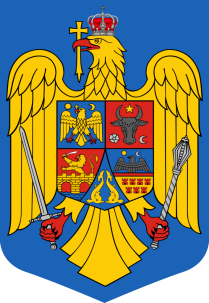 ROMÂNIAJUDEŢUL TIMIŞCONSILIUL LOCAL AL COMUNEI DUDEŞTII NOISERVICIUL PUBLIC COMUNITAR LOCAL DE EVIDENȚĂ A PERSOANELORJudeţul Timiş, 307041, Dudeştii Noi, Calea Becicherecului, nr. 29Tel. 0256/378020, e-fax 0356/880197www.pcdn.ro comuna@dudestiinoi.ro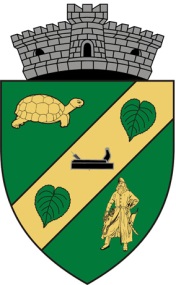 